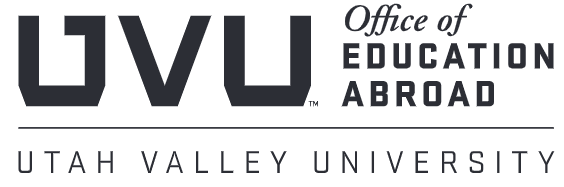 INTENT TO PROPOSE A STUDY ABROAD PROGRAMFor 2025 Programs (please submit this form to Office of Education Abroad by May 6, 2024)UVU faculty who wish to propose a study abroad program should submit this form. Prospective faculty program directors are highly encouraged to work with the Office of Education Abroad during the summer to develop their Comprehensive Program Proposal, which will be due by September 4, 2024 A. PROSPECTIVE PROGRAM DIRECTOR(S)1. PRIMARY PROGRAM DIRECTORName: Enter textAre you full time faculty or staff?: Enter textDepartment: Enter textName of Dept. Chair/Supervisor: Enter textSchool/College: Enter text2. CO-DIRECTOR, if applicableName: Enter textAre you full time faculty or staff?: Enter textDepartment: Enter textName of Dept. Chair/Supervisor: Enter textSchool/College: Enter textB. PROGRAM INFORMATION1. Program title & location(s): Enter text2. Anticipated dates: Enter text3. Program description (a short paragraph describing program subject & activities): Enter text4. Anticipated courses: Enter text5. Estimated per student cost (Do not submit a budget with this form. You will submit a full budget with the Comprehensive Proposal): $ Enter text6. Does this program involve housing providers, a host university, or other vendor? Enter text7. Who is the program designed for and what students do you hope to recruit? Describe the student that would be a good match for this program. Enter textC. SUBMISSION INSTRUCTIONSSave a copy of the completed form to your desktop.Email the completed copy of the form as an attachment to bspencer@uvu.edu. Copy your department chair or program director so that the Office of Education Abroad knows that you have spoken to them about your intent to lead a study abroad program.